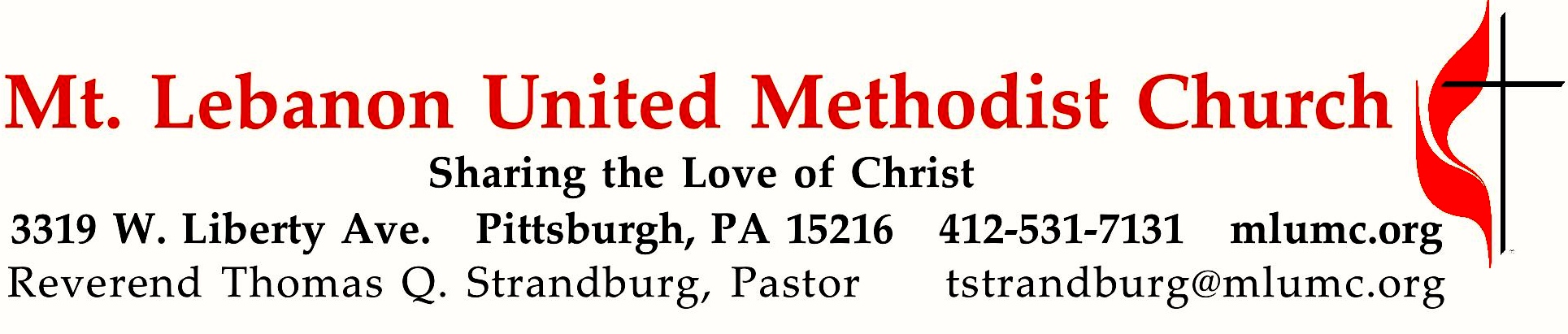 August 5, 2018								     8:30 & 10:45				WE GATHER IN GOD’S NAME …Gathering Music 	Hymn 427	Where cross the crowded  (stanzas 1-3, seated)			GermanyGreeting		   	Leader:  	Sing to the Lord a new song!People:   	Sing to the Lord all the earth! 				        Psalm 122:1AnnouncementsCall to WorshipPastor:  	We have one Lord.People:	God lives in each of us.  We have one faith.  God works in each of us.Pastor:  	We have one baptism.People:	God gives gifts to each of us.Pastor:	We are one body.People:		God makes us all one.				 	              Ephesians 4		… TO GIVE PRAISE TO GOD …Hymnal 629  		You satisfy the hungry heart  (standing)		 	 Gift of finest WheatOpening Prayer (in unison, standing)	Almighty God, speak your truth to us this day. Give us the treasure of your wisdom and love that we might become for the world the treasure you seek us to be. Clothe us with your compassion and courage that we might be the Body of Christ to a hurting world. In your holy name we pray.  Amen.Silent PrayerWorship & Song 3119		Take, O take me as I am			       Take, O take		Take, O take me as I am; summon out what I shall be;		set your seal upon my heart and live in me.… TO CELEBRATE THE FAMILY OF FAITH …The Sign of Peace  Please pass the peace to your neighbors as a sign of reconciliation and love.	Leader:	The peace of Christ be with you.
	People:	And also with you.Gathering Song				    James Ritchie	This, this is where children belong, 	welcomed as part of the worshiping throng.	Water, God’s Word, bread and cup, prayer and song: 	This is where children belong.  	WORDS & MUSIC: James Ritchie    ©1999 Abingdon PressMessage for Young Disciples 	Kim RhotonAll children are invited. Please sing as children come forward. After the children’s message at the 10:45 service, children ages 3 - 3rd grade may attend Kids Praise in the Welcome Center. Children will be escorted to and from Kids Praise by teachers. They will return to Asbury Center near the end of the service.… TO HEAR GOD’S WORD PROCLAIMED …Scripture Reading					       8:30  Marcy Picardi  10:45 Chuck VogelA Lesson from the Hebrew Scriptures	Jeremiah 31:31-34	A New Covenant Pastoral PrayerThe Lord’s Prayer 	Our Father, who art in heaven, hallowed be thy name. Thy kingdom come, thy will be 	done, on earth as it is in heaven. Give us this day our daily bread. And forgive us our 	trespasses, as we forgive those who trespass against us. Lead us not into temptation, 	but 	deliver us from evil. For thine is the kingdom, the power, and the glory forever.  	Amen.Gospel Acclamation:  Hymnal 486  	  Alleluia (standing)			Chant Mode VI					Alleluia. Alleluia. Alleluia.Scripture Reading 	A Lesson from the Gospel	John 6:26-40		The Bread of Life	ResponseLeader:	The Word of the Lord.People:	Thanks be to God.… TO OFFER OUR GIFTS AND TO DEDICATE OUR LIVES …Offertory Solo 10:45 		Shall we gather at the river		Lowry, arr. Luigi ZaninelliHymnal 94			Doxology (standing) 				 Lasst uns erfreuen		Praise God from whom all blessings flow;		Praise God, all creatures here below:  Alleluia!  Alleluia!		Praise God the source of all our gifts!		Praise Jesus Christ, whose power uplifts!		Praise the Spirit, Holy Spirit.  Alleluia!  Alleluia!  Alleluia!Prayer of DedicationSermon				“Just as I Am”		            Rev. Thomas Q. StrandburgHymnal 357, Hymn of Preparation	Just as I Am (stanza 1 & 2, seated)		WoodworthThe Sacrament of Holy CommunionThe Great ThanksgivingLeader:	The Lord be with you.People: 	And also with youLeader:	Lift up your hearts.People:	We lift them up to the Lord.Leader:	Let us give thanks to the Lord our God..People: 	It is right to give our thanks and praise.	Leader:	(The pastor continues in prayerGiving the Bread and CupPrayer following Communion (in unison)  You have opened to us the Scriptures, O Christ, and you have made yourself known in the breaking of the bread. Abide with us, we pray, that, blessed by your royal presence, we may walk with you all the days of our lives, and at its end behold you in the glory of the eternal Trinity, one God for ever and ever. Amen.… TO GO REJOICING IN GOD’S NAME!Hymnal #357  			Just as I Am (stanzas 3-6, standing)		           WoodworthBenedictionToday’s ServicesThe flower arrangement provided for worship today is given by Mary Garber in celebration of the Latvian Annual Conference meeting this coming weekend in Leipa, Latvia. The Methodist church in Leipa is part of the Hope Center residence. Hope Center is a Methodist residence for homeless teenagers and their children, and a new mission connection of our church. Special music for the 10:45 service is provided by our tenor soloist Kirby Dilworth.Greeters  8:30   Jeff Thayer     10:45  Frances GrahamWorship options for children We encourage children to participate in the Children’s Sermon at both services, and in Kids Praise during the 10:45 service. Nursery services are offered in Room 204 of the Education Building. Ask ushers or greeters and follow signs for direction.Today’s ScripturesJeremiah 31:31-3431The days are surely coming, says the Lord, when I will make a new covenant with the house of Israel and the house of Judah. 32It will not be like the covenant that I made with their ancestors when I took them by the hand to bring them out of the land of Egypt—a covenant that they broke, though I was their husband, says the Lord. 33But this is the covenant that I will make with the house of Israel after those days, says the Lord: I will put my law within them, and I will write it on their hearts; and I will be their God, and they shall be my people. 34No longer shall they teach one another, or say to each other, “Know the Lord,” for they shall all know me, from the least of them to the greatest, says the Lord; for I will forgive their iniquity, and remember their sin no more.John 6:26-4026Jesus answered them, “Very truly, I tell you, you are looking for me, not because you saw signs, but because you ate your fill of the loaves. 27Do not work for the food that perishes, but for the food that endures for eternal life, which the Son of Man will give you. For it is on him that God the Father has set his seal.” 28Then they said to him, “What must we do to perform the works of God?” 29Jesus answered them, “This is the work of God, that you believe in him whom he has sent.” 30So they said to him, “What sign are you going to give us then, so that we may see it and believe you? What work are you performing? 31Our ancestors ate the manna in the wilderness; as it is written, ‘He gave them bread from heaven to eat.’” 32Then Jesus said to them, “Very truly, I tell you, it was not Moses who gave you the bread from heaven, but it is my Father who gives you the true bread from heaven. 33For the bread of God is that which comes down from heaven and gives life to the world.” 34They said to him, “Sir, give us this bread always.” 35Jesus said to them, “I am the bread of life. Whoever comes to me will never be hungry, and whoever believes in me will never be thirsty. 36But I said to you that you have seen me and yet do not believe. 37Everything that the Father gives me will come to me, and anyone who comes to me I will never drive away; 38for I have come down from heaven, not to do my own will, but the will of him who sent me. 39And this is the will of him who sent me, that I should lose nothing of all that he has given me, but raise it up on the last day. 40This is indeed the will of my Father, that all who see the Son and believe in him may have eternal life; and I will raise them up on the last day.”Keep in Prayer Convalescing in Care FacilitiesBonnie Amos, Providence PointLeila Berkey, Asbury HeightsEd Clarke, Asbury PlaceJohn Katshir, Asbury HeightsPat Seitz, ConcordiaCarol Van Sickle, Marian ManorConvalescing at HomeJean Boyer, Mary Caldwell, Jane Casey, 
John Dean, Joseph Festor, David Lewis, Susan Lichtenfels, George Lindow Bill Merchant, Diane Shaw, Jinny Sheppard,Jane Spicher, Betty TroutIn the MilitaryJason Boyer, SPC Natalie Brown Maj. Zachary Allen Finch, USMC
James Iantelli, 1st Lt. Jaskiewicz 
S. Sgt. Keith Kimmell, Adam KmickSgt. Brendan Lamport 
Sgt. Matthew McConahan, Thomas Orda
David Poncel, Sgt. Steven Reitz 
Capt. Scott B. Rushe, Pastor Rick Townes 
Maj. Azizi Wesmiller Maj. Matthew C. Wesmiller 
Sgt. Keith Scott WinkowskiSgt. Michael ZimmermanPrayers for RecoveryKeep Martina Bruckner in prayer, wife of Lutz Bruckner of our partner church in Zwickau, Germany. She is seriously ill with cancer and is undergoing treatment daily in a hospital. Prayers are needed for her treatments to be successful and for her recovery. She has been a part of the Zwickau church delegation that has visited our church. Faith for Today  9:30 – 10:30 am  Sundays  Asbury CenterToday - Family Friendly   Hands on Mission Projects  Adults and children are invited to learn more about the missions of MLUMC and participate in creating care packages to benefit God’s children locally and around the world. Community children who participated in Vacation Bible School, July 30—Aug. 3, are joining us.August 12  MLUMC Youth   Mission Work in Virginia  This year’s youth mission team worked with Project Crossroads in  Marion, VA. Hear how their lives were touched in providing home renovations for low income families.Blood Pressure Screenings Today  Stop in Brookline Pralor aftr the 10:45 service for a blood pressure check from the MLUMC Health Ministry (WHOM). The ministry team nurses offer screenings the first Sunday of every month.Help Wanted  MLUMC currently has two job openings: full time secretary and part time youth leader.  If you or someone you know is interested, you can request more information and/or email a resumé to sprc@mlumc.orgPodcasts of Sunday Sermons.  Catch up on messages from MLUMC with a podcast of Pastor Tom’s and others’ Sunday sermons. Sermons can be found at http://mlumc.buzzsprout.com or navigate to the site from the link on our webpage, www.mlumc.org. Sermons also will be posted to iTunes. Full recordings of the service are available upon request.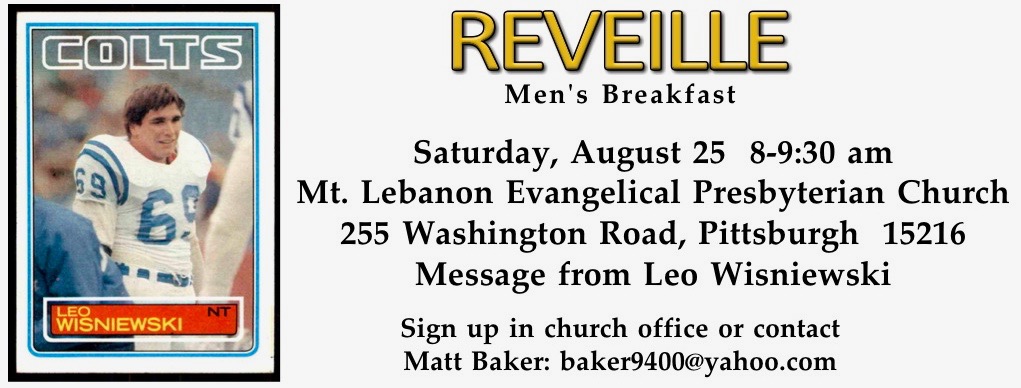 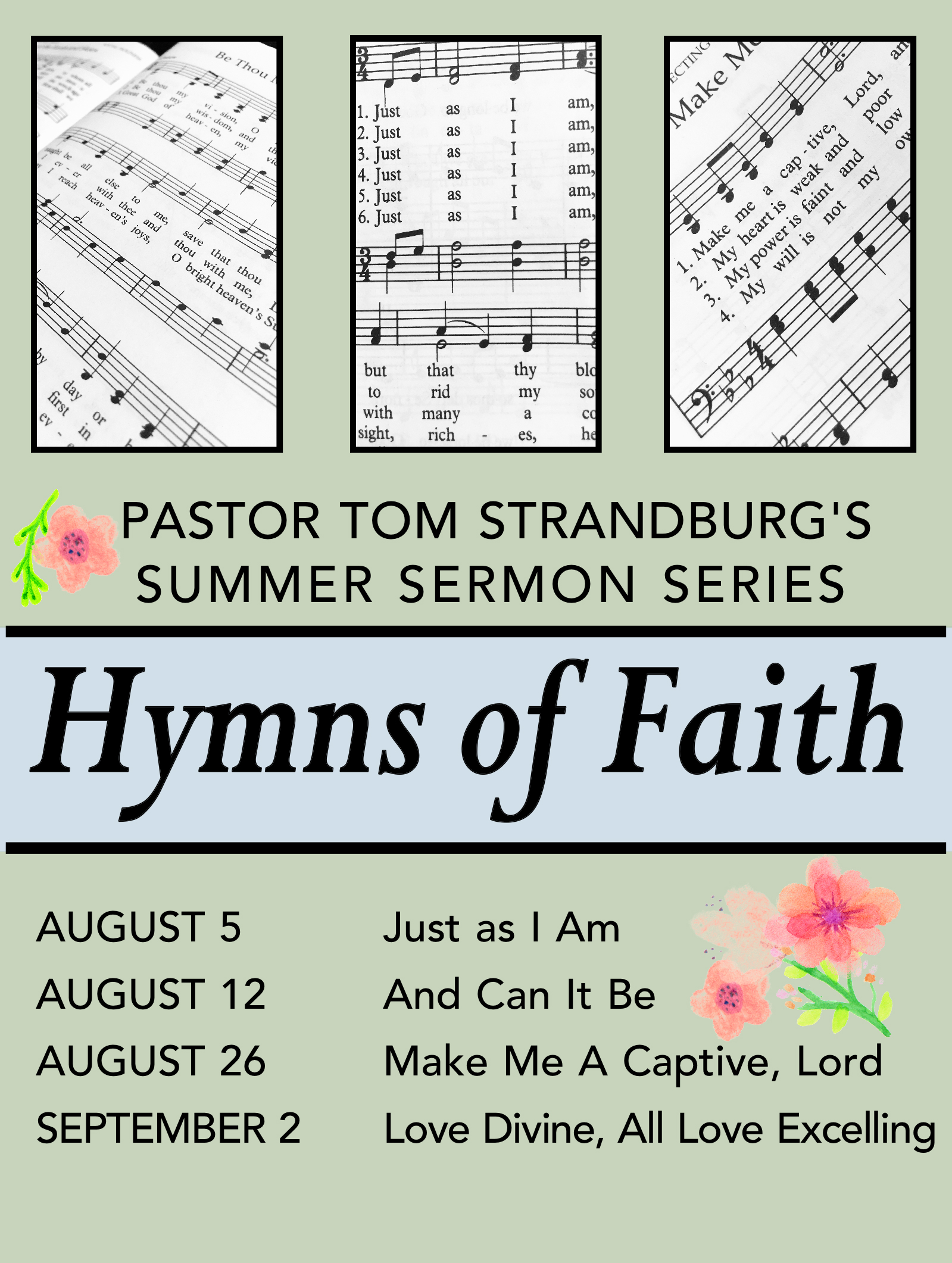 Honor or remember a loved one with a flower donation. The flowers that grace the sanctuary each week are generously donated by our church family members. This is a great way to honor or memorialize a special person, event, or milestone in your personal life or in the life of the church. If you are interested in donating flowers on a particular Sunday, contact Lizzie Diller , 412-860-3614. The cost is $30 for the altar, narthex, or columbarium, and $60 for the chancel.CALENDAR – SUNDAY, AUGUST 5 THRU SATURDAY, AUGUST 11SUNDAY 8/5	8:30 am		Worship 					                 Sanner Chapel	9:30 am		Faith for Today						Asbury Center	10:45 am		Worship 						Asbury Center					Kids Praise					             Welcome Center	12 pm		Blood Pressure Screening			             Brookline ParlorTUESDAY 8/7		7 pm		Boy Scout Troop #23 					       Wesley Hall	7:30 pm		Worship Team						  Asbury CenterWEDNESDAY 8/8		6 pm		Homebuilders Potluck					  Asbury Center	7:30 pm		Finance Committee					      Wesley HallTHURSDAY 8/9	9 am		Hands & Hearts					             Epworth Chapel	7 pm		Education Committee				             Brookline ParlorFRIDAY 8/10		 	9:30 am		Women’s Bible Study					         Room 102 	7 pm		Arrow of Light Cub Scouts				         Room 102SATURDAY 8/11		8 am		It’s a Guy Thing Men’s Group				  Asbury Center